North Luffenham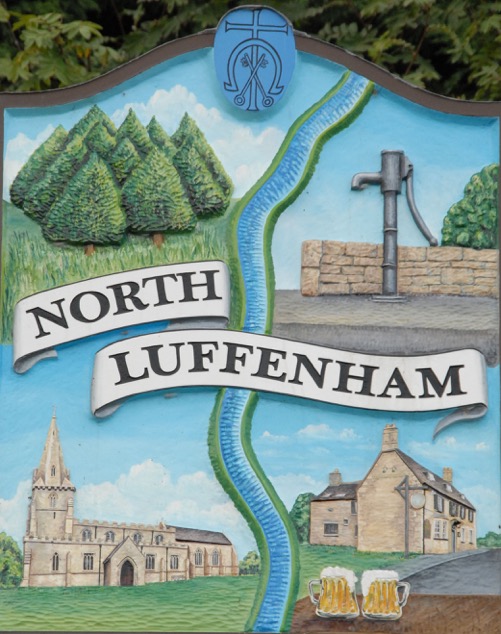 USEFUL TELEPHONE NUMBERSLocal Doctors SurgeryTwo rural practices serve the village:Empingham Medical Centre: 	01780 460202The Uppingham Practice: 	01572 823531Parish Council:Parish Councillors:  Paul Cummings (Chairman)	          01780 720124The Parliamentary Constituency is “Rutland and Melton” and the MP is the Rt Hon Alan Duncan, Conservative. alan.duncan.mp@parliament.ukCounty Councillors for the Normanton Ward: Gale Waller and Kenneth Bool. Rutland County Council offices are at Catmose, Oakham – 01572 722577 www.rutland.gov.uk.Churches:The Parish Church of St John the Baptist is one of the group of 10 Churches that make up the Rutland Water Benefice in the Diocese of Peterborough. All the services are published in a monthly Parish Magazine that is delivered to every house in the village and at www.rutlandwaterbenefice.infoThe main Methodist Church is at Barn Hill, Stamford.The Catholic Parish of Rutland: The main services are at St Joseph, Oakham. There is also a mass on Sundays at 9.00am at St Thomas of Canterbury, Exton. Once a month, at noon, there is a mass on Sunday at Uppingham School Chapel.Trades and Services:The Parish Magazine contains advertisements for various local businesses and is delivered to each household monthly.SchoolsThe Church of England St. Mary and St. John Primary School in North Luffenham serves a number of villages. The Headmistress is Mrs. Fiona Wilce. Tel: 01780 720184.  Uppingham Community College: 01572 823631 www.uppinghamcollege.org.uk provides secondary education although there are also two other colleges in the area.Catmose College: 01572 770060 www.catmosecollege.com in Oakham.Casterton Business and Enterprise College: 01780 762168 www.rutlandcountycollege.com . in Great Casterton.Rutland County College: for 16 – 18 year olds. 01572 722863 www.rutlandcountycollege.com  There are also Public Schools in Oakham, Stamford and Uppingham.Community CentreRecreation Facilities:The area in the centre of the village is known as the Oval and is looked after by the Parish Council on behalf of the village.  Rules for use are on the Parish Notice Boards. Bookings are made through the Parish Clerk. There are a number of items of children’s play equipment, a basketball court and football nets available for use.The village cricket team uses the Oval for their matches. They have a pavilion and practice nets.For further information: www.nluffenham.play-cricket.com.Good Neighbour Scheme:This Scheme is a coordinated network of local volunteers who provide informal help and support to residents within the community who need a little extra help with household tasks or short essential trips out. A leaflet and fridge magnet is enclosed.More information is available on the village website.Telephone 07825 697841 for assistance.Defibrillator:A defibrillator is located at “The Fox” Pub. Call 999 first then call 01780 322070 for assistance. An explanatory leaflet and a fridge magnet are enclosed. Allotments:A number of allotments are available on Pinfold Lane.  Allocation and waiting list information is available from Charles Cade 01780 720467.Local Papers:The ‘Stamford & Rutland Mercury’ and the ‘Rutland Times’ are published weekly.Village Societies / Clubs and Activities in the areaEmergency Services: Fire/Police/Ambulance999 or 112Police101 is now the number to call when you want to contact your local Police - when it's less urgent than 999Fire Brigade 0116 287 2241 for enquiresNHS Out of Hours111 If you need medical help fast but is not emergency.ElectricityWestern Power Distribution - 0800 056 8090.  Mob- 0330 123 5009GasEmergencies – 0800 111 999Water Supply-               Fresh WaterSevern Trent emergencies – 0800 783 4444              SewerageAnglian Water emergencies – 08457 145145HospitalsStamford & Rutland Hospital – 01780 764151Rutland Memorial, Oakham – 01572 722552Peterborough City Hospital - 01733 678000Leicester Royal Infirmary – 0300 303 1573Glenfield General Hospital - 0300 303 1573NHS Direct – 0845 46 47Hospital A&EPeterborough City Hospital – 24 HrsLeicester Royal Infirmary – 24 HrsStamford & Rutland Hospital – Minor Injuries; not 24 Hrs (9am – 5pm)Rutland Memorial, Oakham – Minor Injuries; not 24 Hrs (9am – 5pm)Charles Cade (Vice-Chairman)01780 720467Pete Burrows01780 721674Steve Marson01780 721803Claudia Riordan01780 721211Tim Smith01780 360083John Sewell 07747 085381Gina Inman 01780 720420Parish Clerk – Angela Ashpole01780 729406Public House:“The Fox” situated on Pinfold Lane  01780 720991Post Offices with village shop:Situated in Edith Weston and Ketton.Refuse collection:Tuesdays - Alternate weeks Black and Green then Grey.Market Days:Stamford:	Friday and SaturdayOakham:	Wednesday and SaturdayUppingham:	FridayMobile Vans:Nelsons Butchers on Saturday mornings.Arthur’s Fish & Chip Van on Friday around 7.30pm Outside The Fox.Library Services:A mobile service visits the village: for place and times go towww.rutland.gov.ukArt Group:Meet on two Mondays in the month in the Community Centre.Bowls:The Chater Bowls Club on Pinfold Lane.Camera Club:Meet on 3rd Tuesday five times a year – January, March, May, September and November at 8.00pm in the Community Centre.Chater Community Choir:Meet Tuesdays 7.30 – 9.00pm usually in term time at Edith Weston SchoolCricket:New members always welcome.  Contact Kevin Corby 0797919205671Cycling:There is good road cycling in the surrounding lanes that are fairly quiet with traffic. Off road cycling for the family is available in Fineshade Woods and more demanding trails in Wakerley Woods. There is a cycle trail all the way around Rutland Water. www.anglianwater.co.uk/leisureBike Hire at Rutland Water: Whitwell and Normanton. Also at Fineshade Woods.  Fishing:Rutland Water by permit from the Anglian Water Authority at Normanton Fishing Lodge. Rutland Water is a fly only reservoir and holds both brown and rainbow trout. Bank fishing or boats are available to hire for part day or all day. There is a well stocked fishing shop on site for advice and equipment. Open season April to November. Lessons are also available and booked via the shop. 01780 686441. www.anglianwater.co.uk/leisureGarden Club:Meets normally 2nd Thursday each month, 7:30 pm at the Community Centre. Contact Katy Ellis 01780 722173Golf Society:For the various events and contact details: see North Luffenham Village website. Golf:Luffenham Heath Golf Club, Fosters Bridge.  North Luffenham Golf Club, St Georges Barracks.  Rutland Water Golf Club, Edith Weston.Good Companions:Senior citizens club meets on the 4th Wed. every month in the Community Centre. Contact Evelyn Pickard 01780Indoor Bowls:Meets on Monday and Wednesday evenings in the Community Centre. Contact Jason Ellis 01780 722173. Sailing and Windsurfing:Rutland Sailing Club at Edith Weston. 01780 720292.        www.rutlandsc.co.uk   Facilities for casual sailing and windsurfing are also available at Whitwell. www.anglianwater.co.uk/leisureScouts, Beavers and Cubs:Scouts: Thursdays evening. Beavers and Cubs: Tuesday evenings. Contact: Jane Mason 01780 721419.